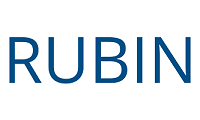 Worksheet for Webinar “Virtual Internship! Explore the World of Dentistry”1. Before the webinar, read the “Services” page on the Vacendak Dentistry website to understand the business that our guest runs every day. What questions does the page spark for you? What might you like to ask?2. During the webinar, what is one interesting fact you learned about Dr. Vacendak? Why did the fact stand out to you?3. If you want to explore careers in dentistry, what did Dr. Vacendak recommend you do now as a student?4. If you wrote a thank-you note to Dr. Vacendak, what piece of advice would you include that he shared during the webinar?